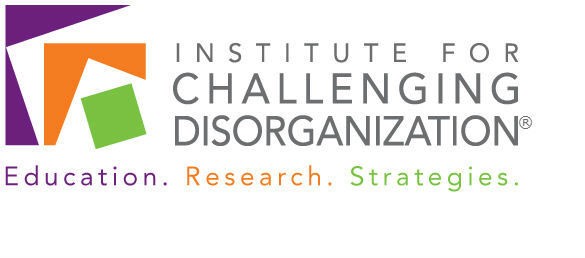 The ICD®Learning Management System (LMS)May 5, 2020Handout updated Nov 19, 2021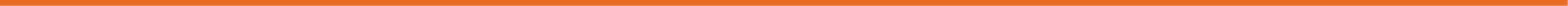 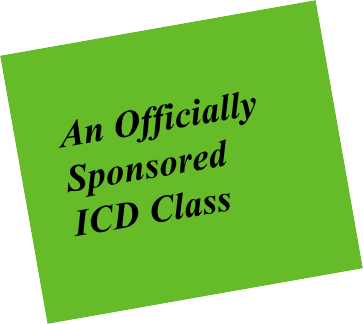 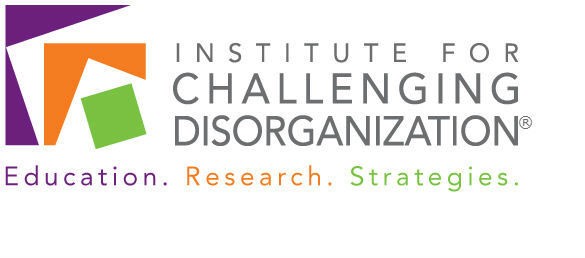 The ICD®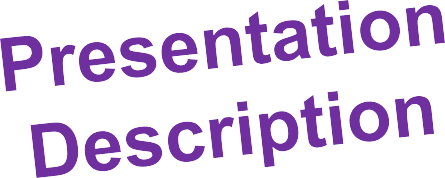 Learning Management System (LMS)This class is a non-credit instructional classSubscribers will learn how to access classes in the LMS, confirm classes, apply classes to certificates, see Continuing Education Credits in their ICD subscriber profiles.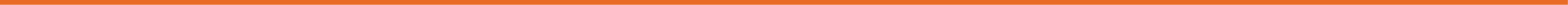 www.challengingdisorganization.orgThe ICD® Learning Management System ©2020 Institute for Challenging Disorganization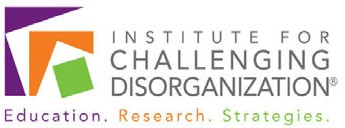 .All rights reserved.Lynne Poulton, Director of Marketing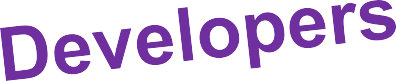 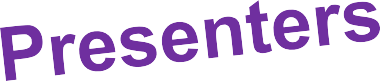 Laurene Livesey Park, Certification Program DirectorPurpose of this class:Walk-through of the process of accessing, taking and confirming a class in the ICD Learning Management System.Review of where to find ICD class credits.Look at subscriber profiles in the ICD website.Answer questions!Learning Management System (LMS)Platform to organize, host and track online educationPersonifyICD’s web hosting companyOur education is available on the LMS, our profiles are on our website on Personify. They are linked, you no longer need a separate log-in to access ICD classes, and classes taken in the LMS will show up in your subscriber profile.Continuing Education Credits (CEUs)*- These are ICD® credits – for ICD certificates and ICD recertification. They may be valid for other uses, we do not monitor that.*Note that free classes are not eligible for CEU credit.Navigate to ICD websiteClick on Member Login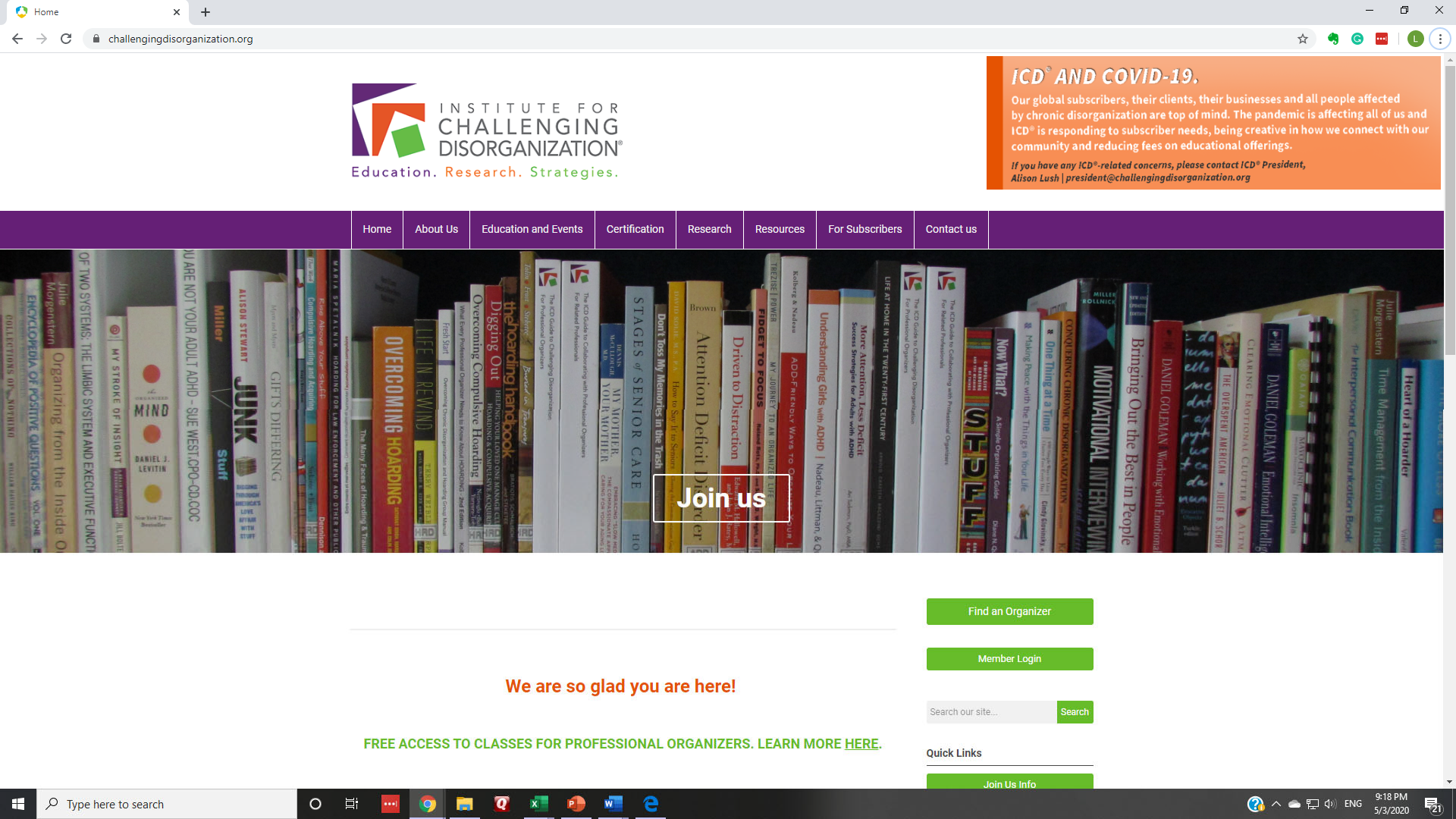 Click on Log In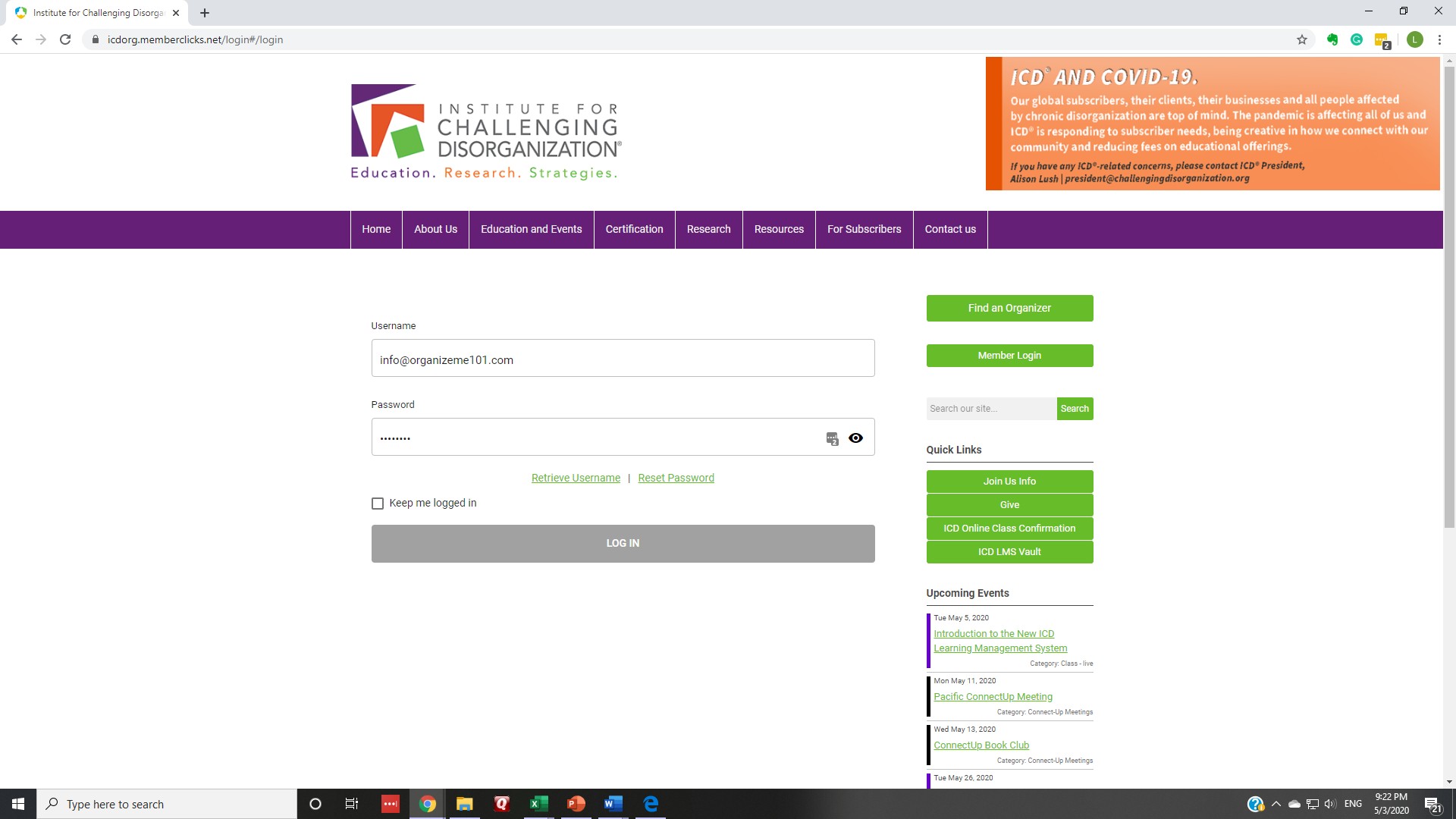 Right Click on ICD LMS Vault and openin new tab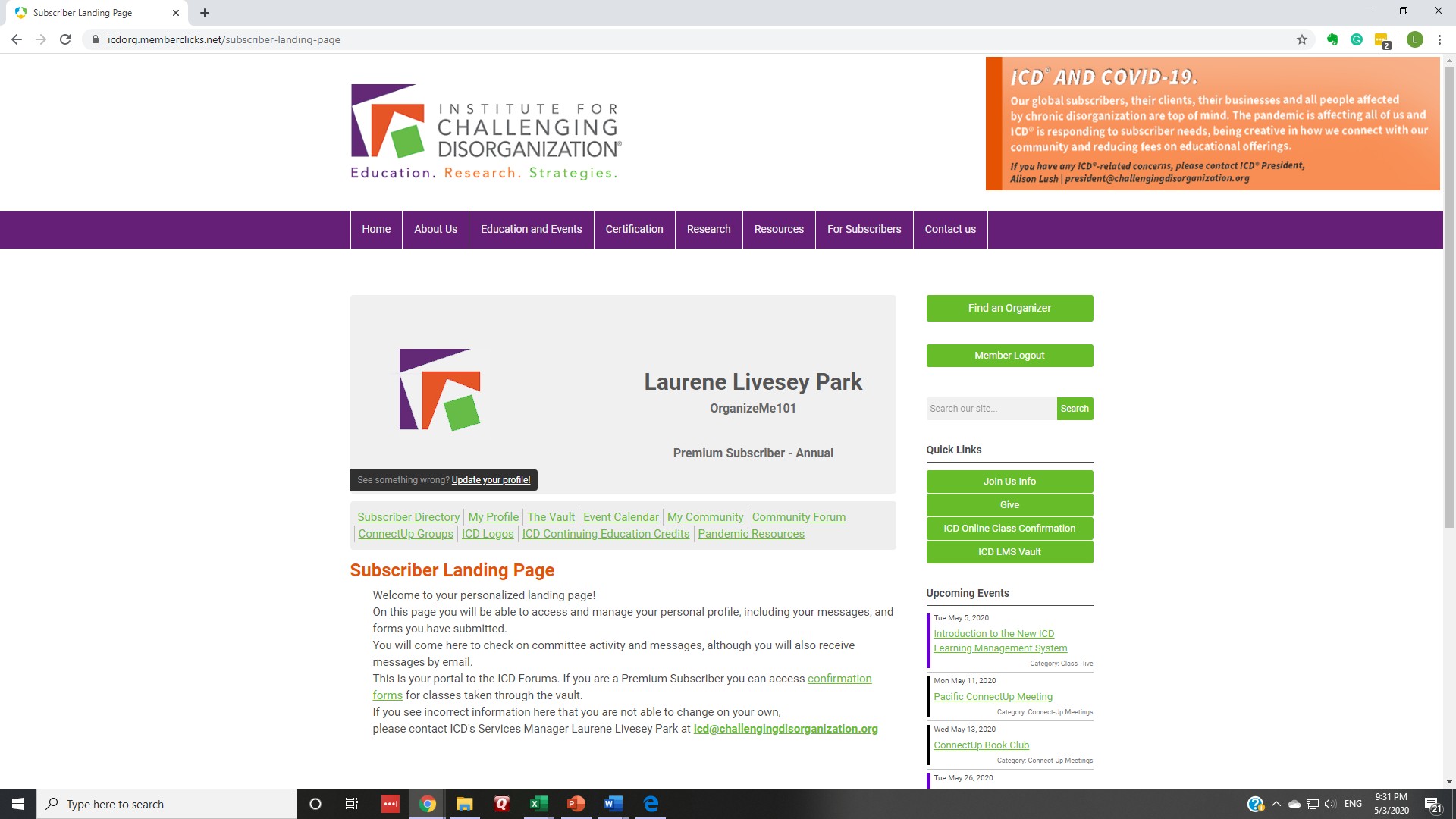 You Made It!Click on Course List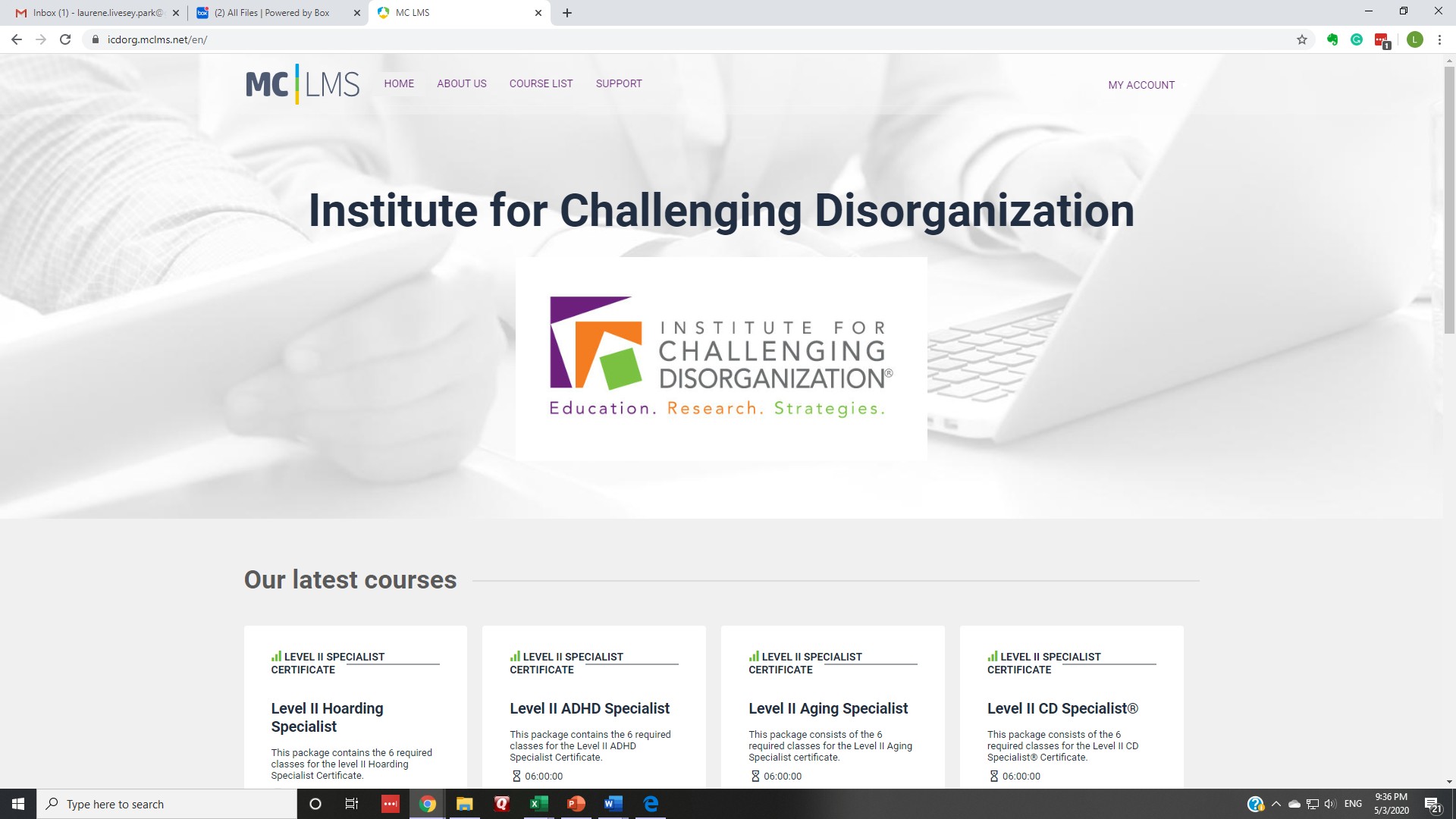 Click on Filter By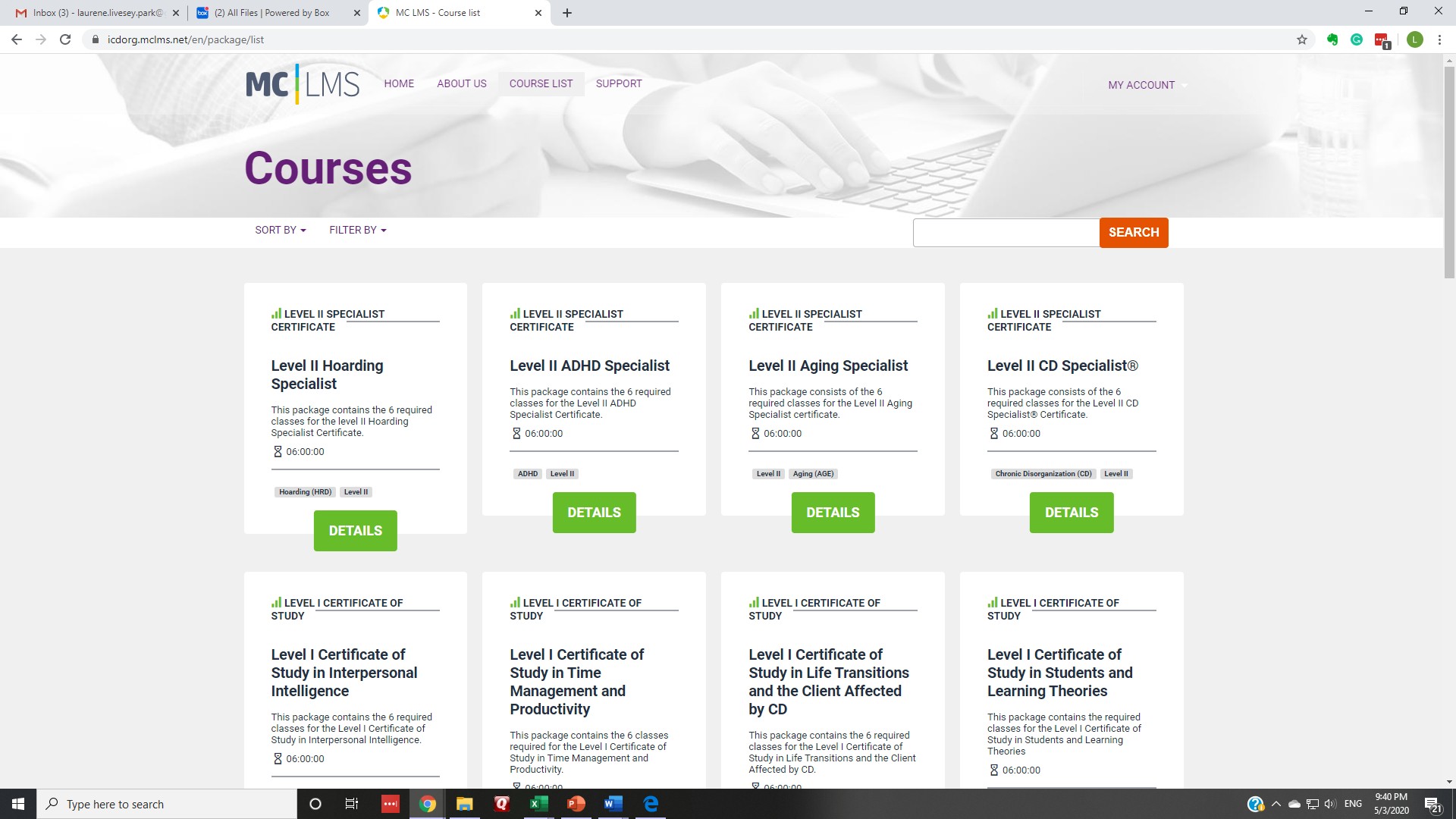 What class do you want to access?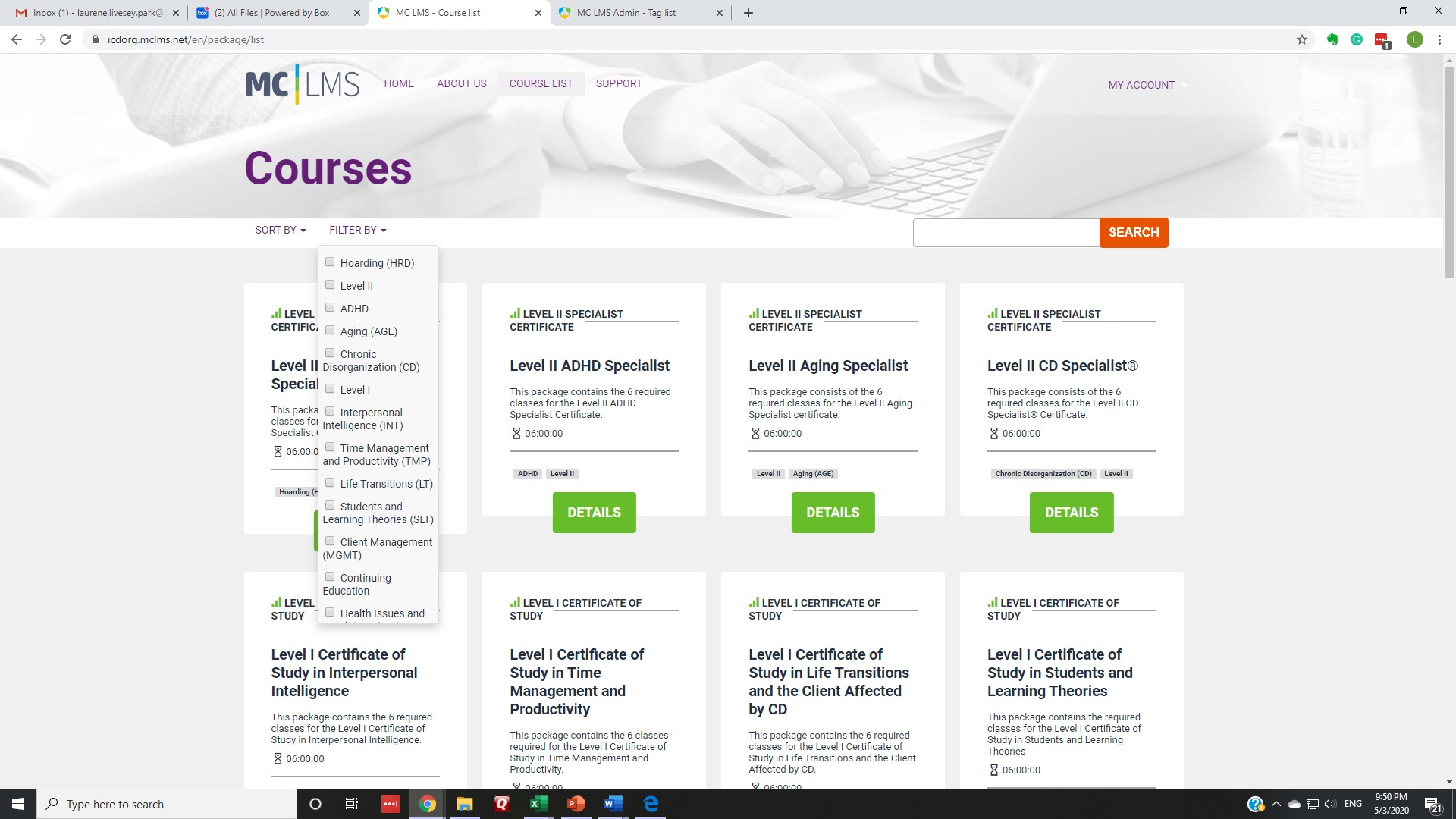 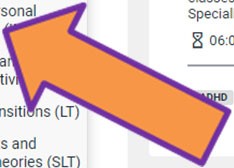 Let’s take a Level I INT classNote: If you are just starting out, choose the Foundation Certificate of Study!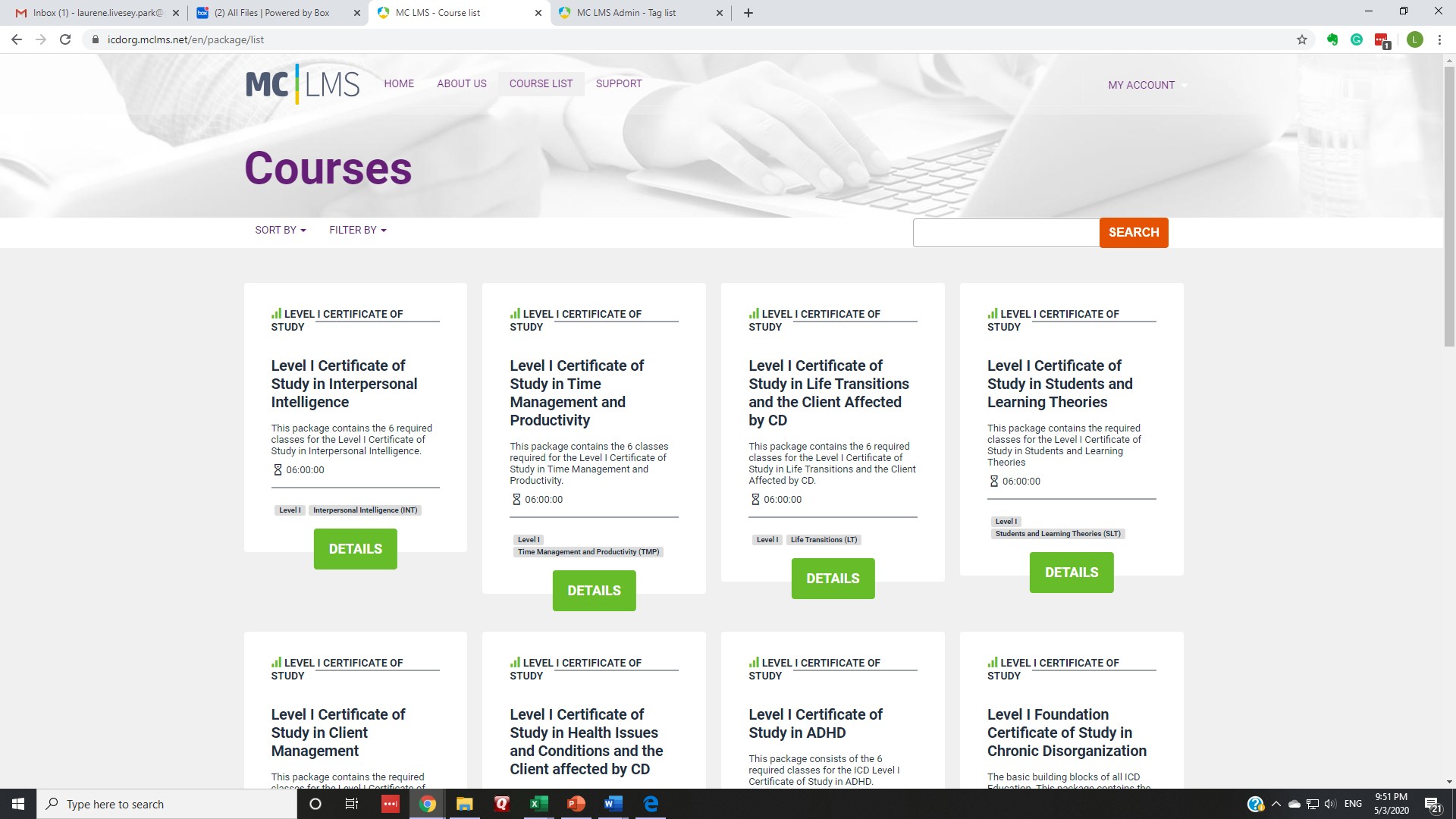 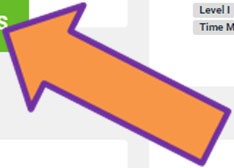 Choose class, click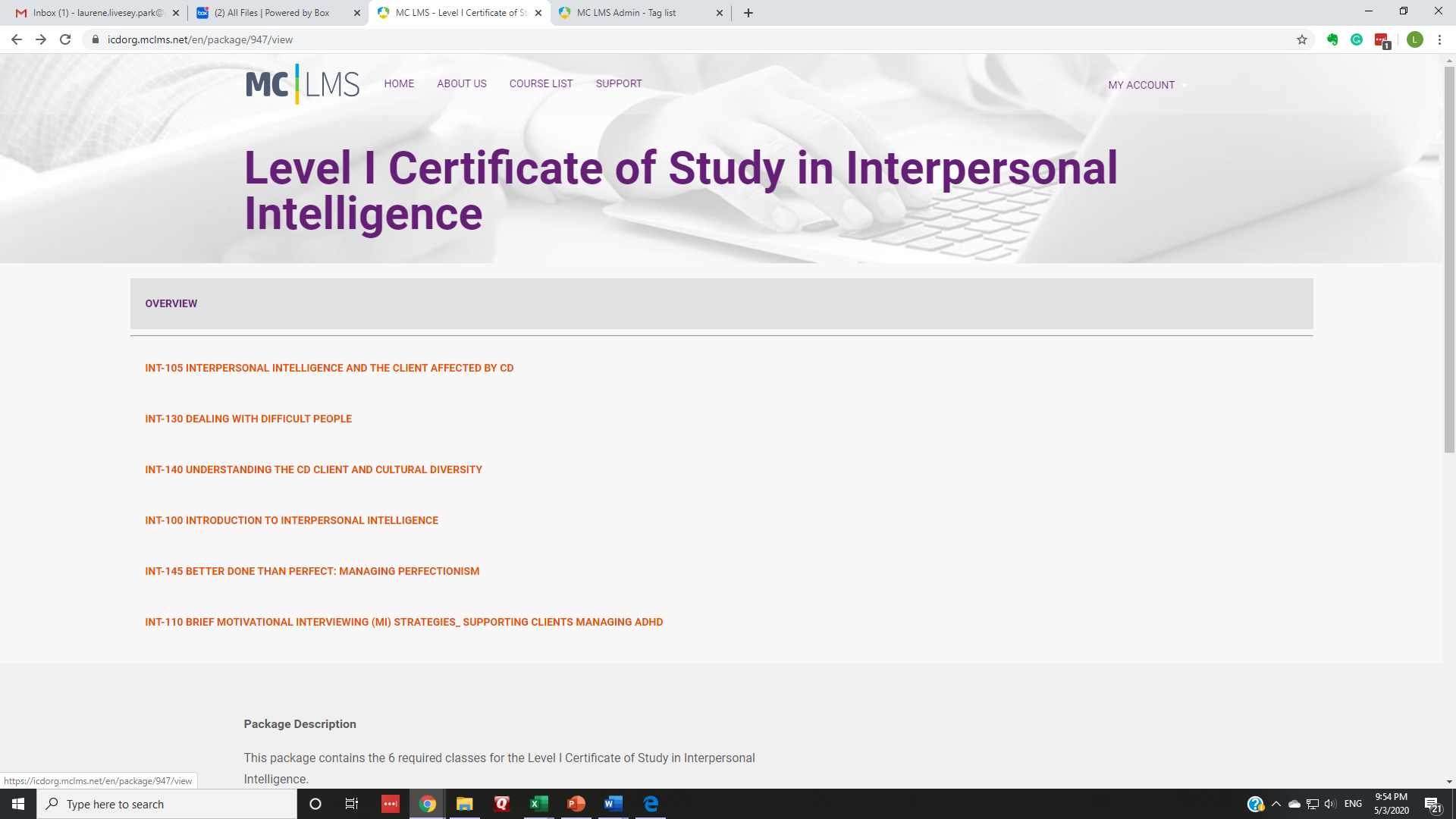 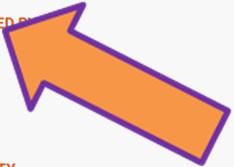 Scroll down to access lesson andconfirmation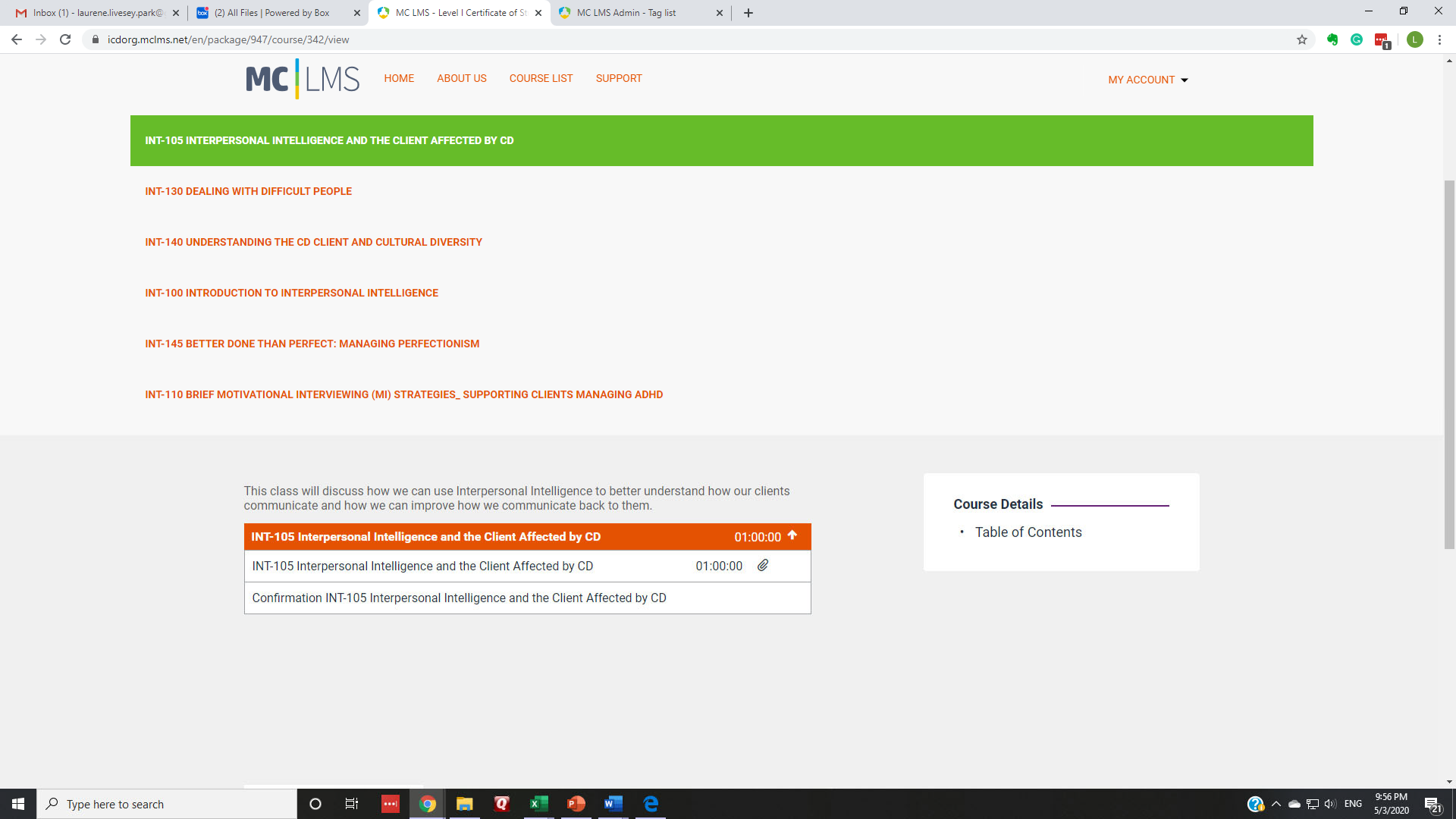 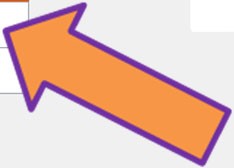 Class Content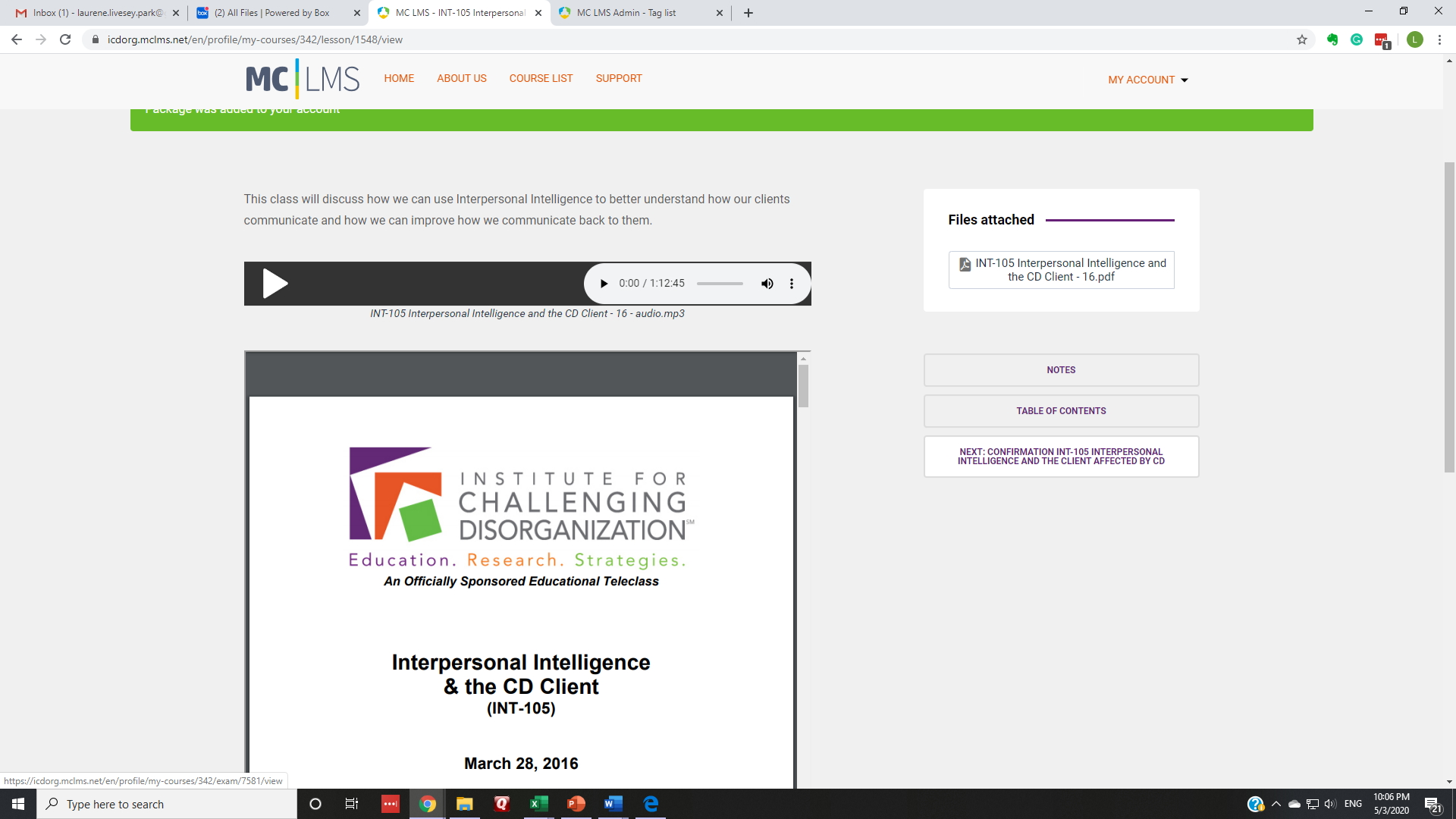 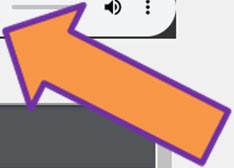 Class Content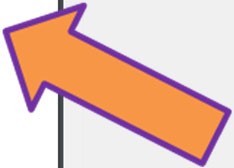 Class Confirmation
Note: Class Confirmations are not available for free classes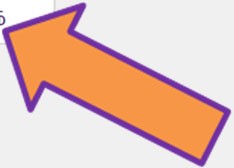  Very Important Confirmation Check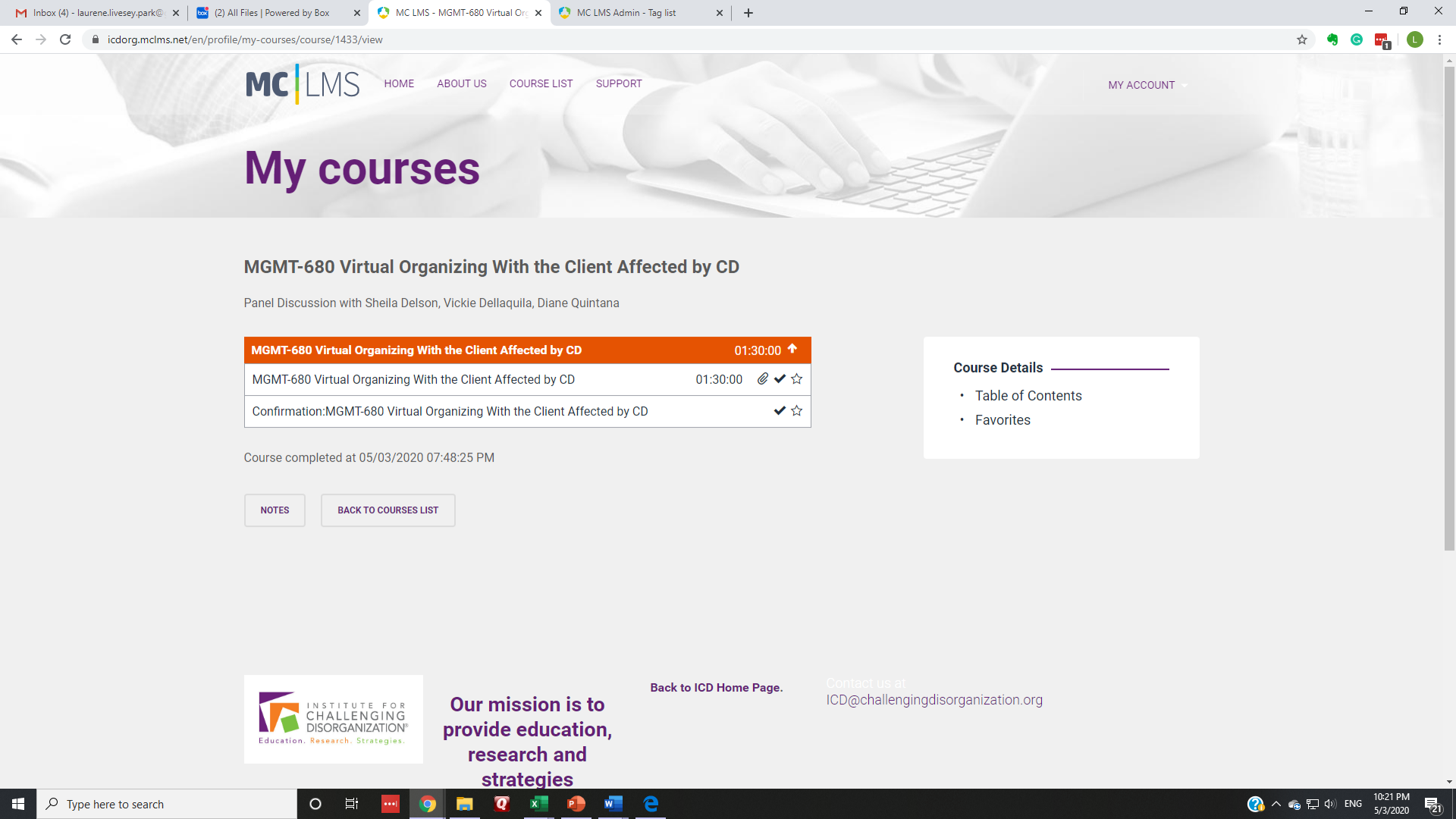 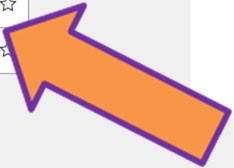 Back to ICD Home Page, or click thetab open in your browser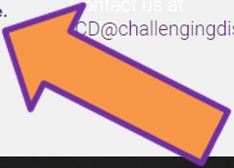 Back to your subscriber profile,Click on ICD Continuing Education Credits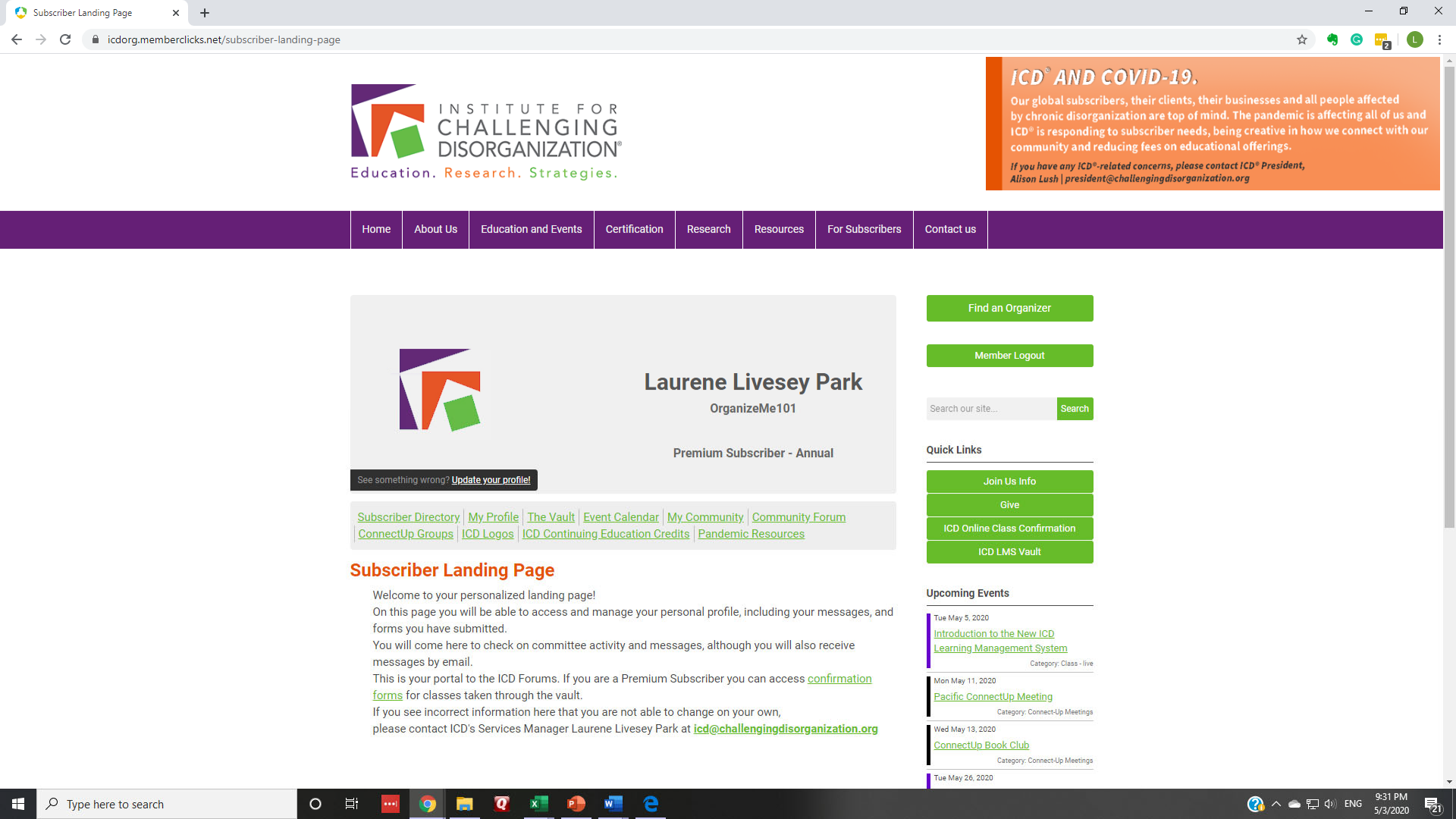 Sortable ICD® CEUs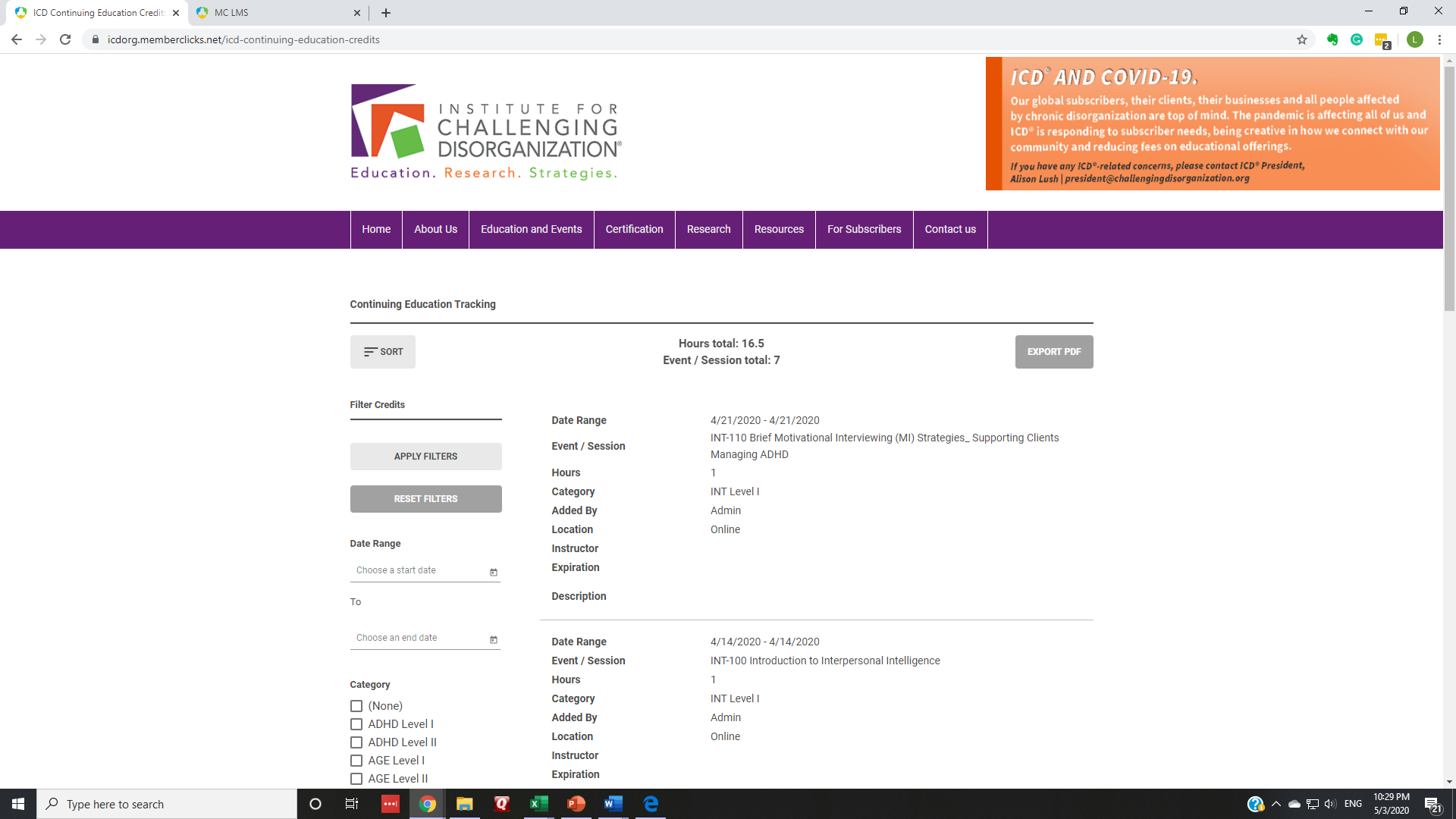 PDF of creditsWhat else is in your profile?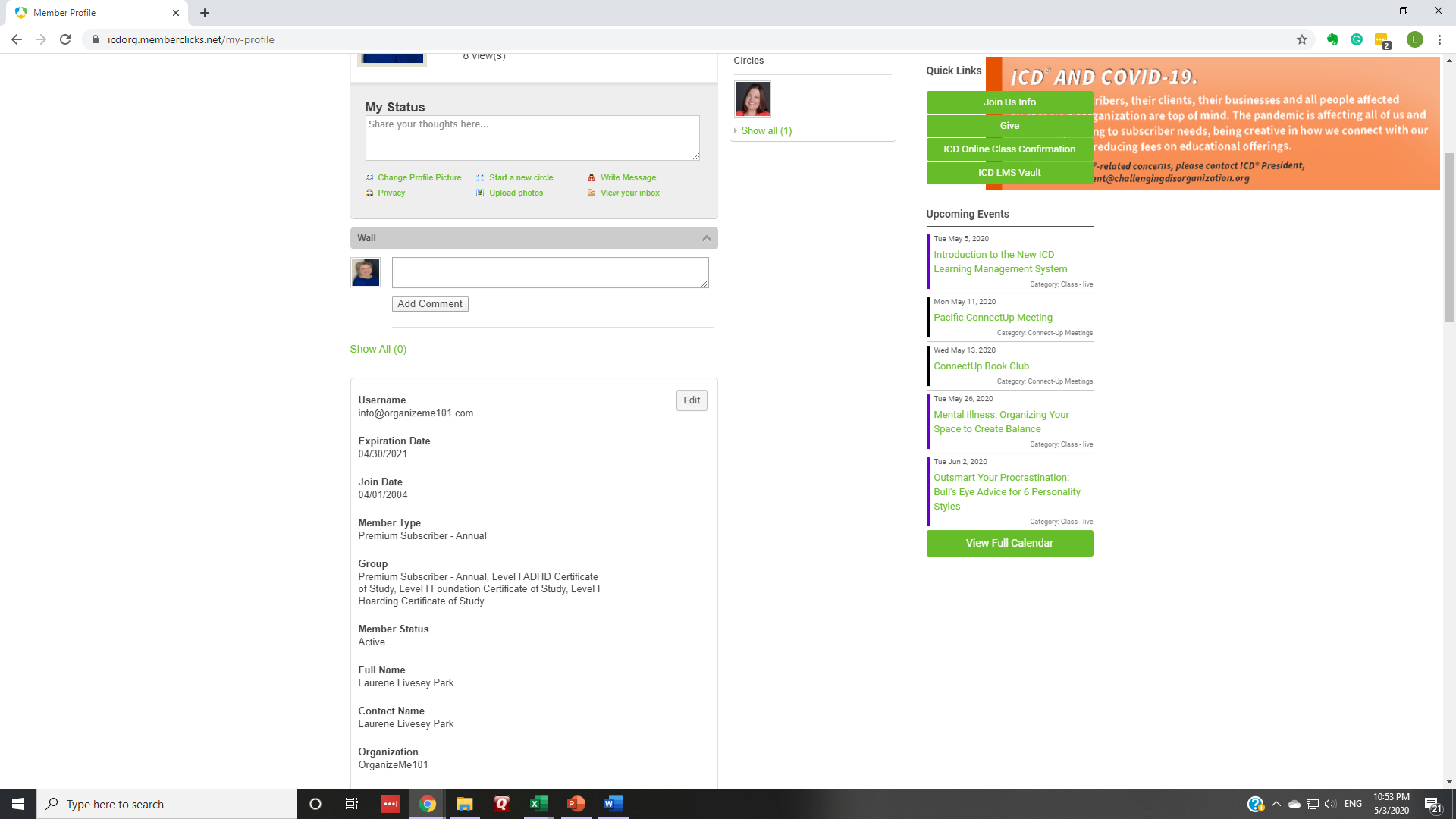 Editable!Applying for ICD® certificatesChoose the Level you wish to access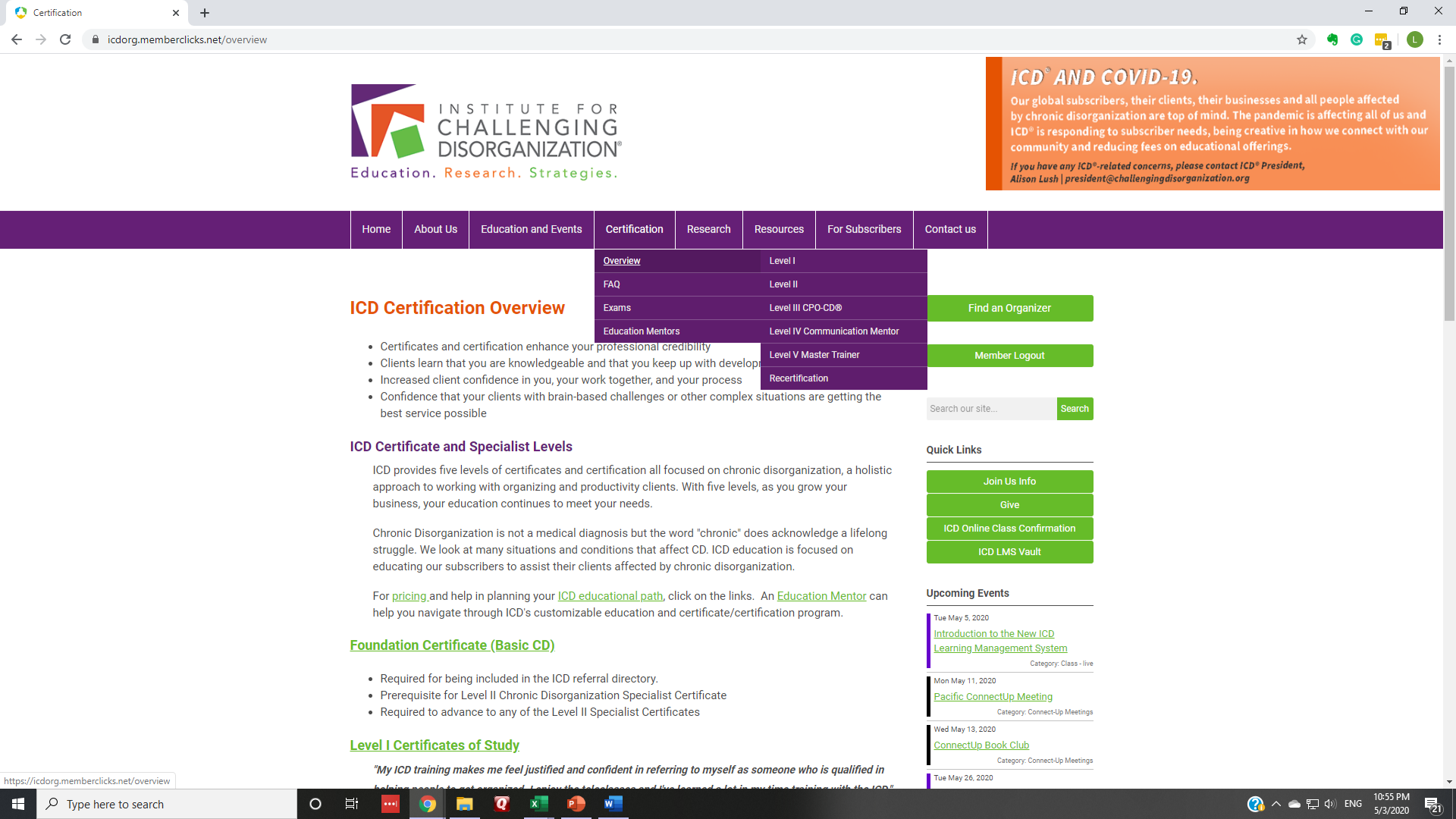 Choose the Certificate you wish toaccess, click Apply Online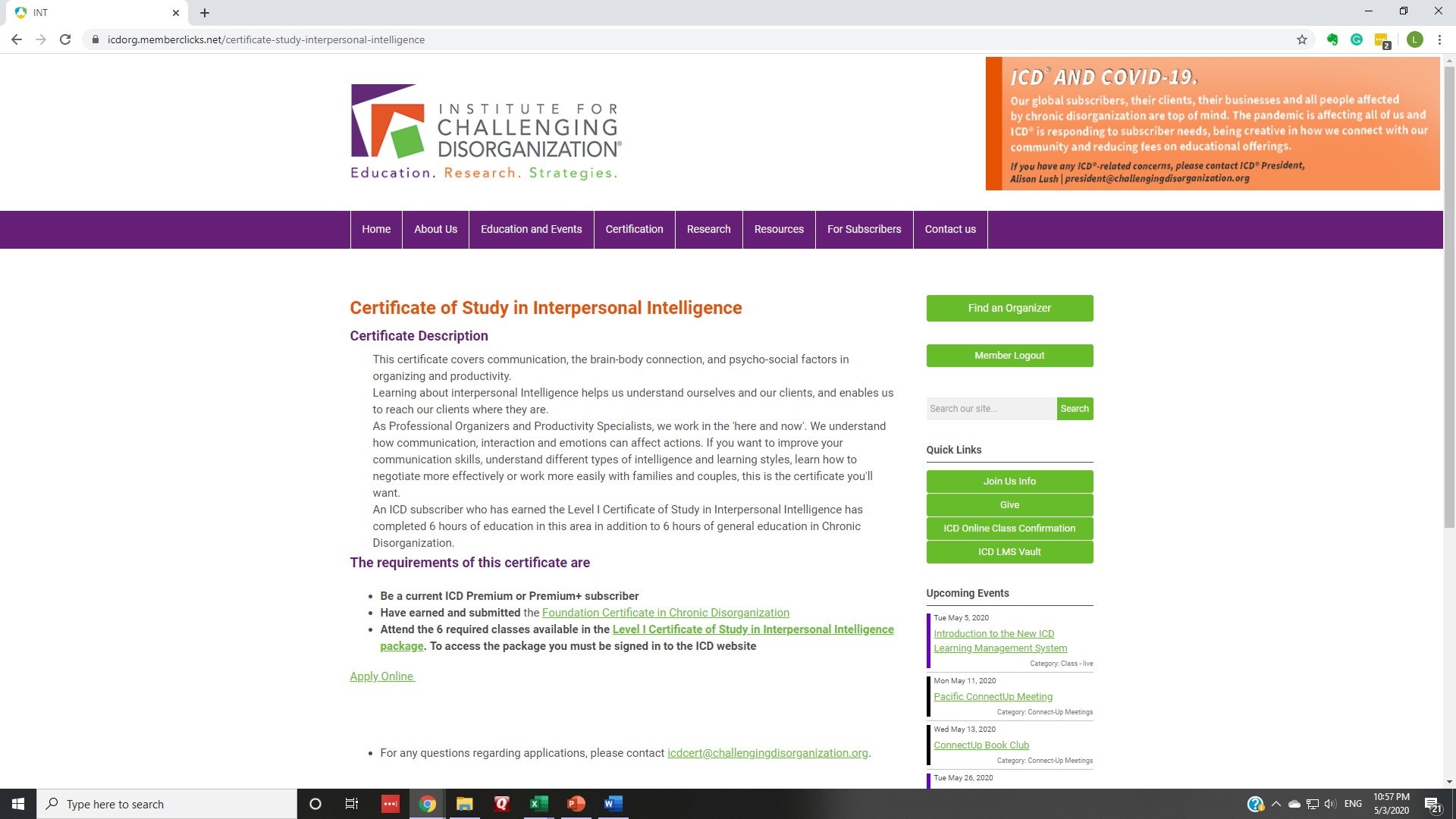 Fill in the form and pay!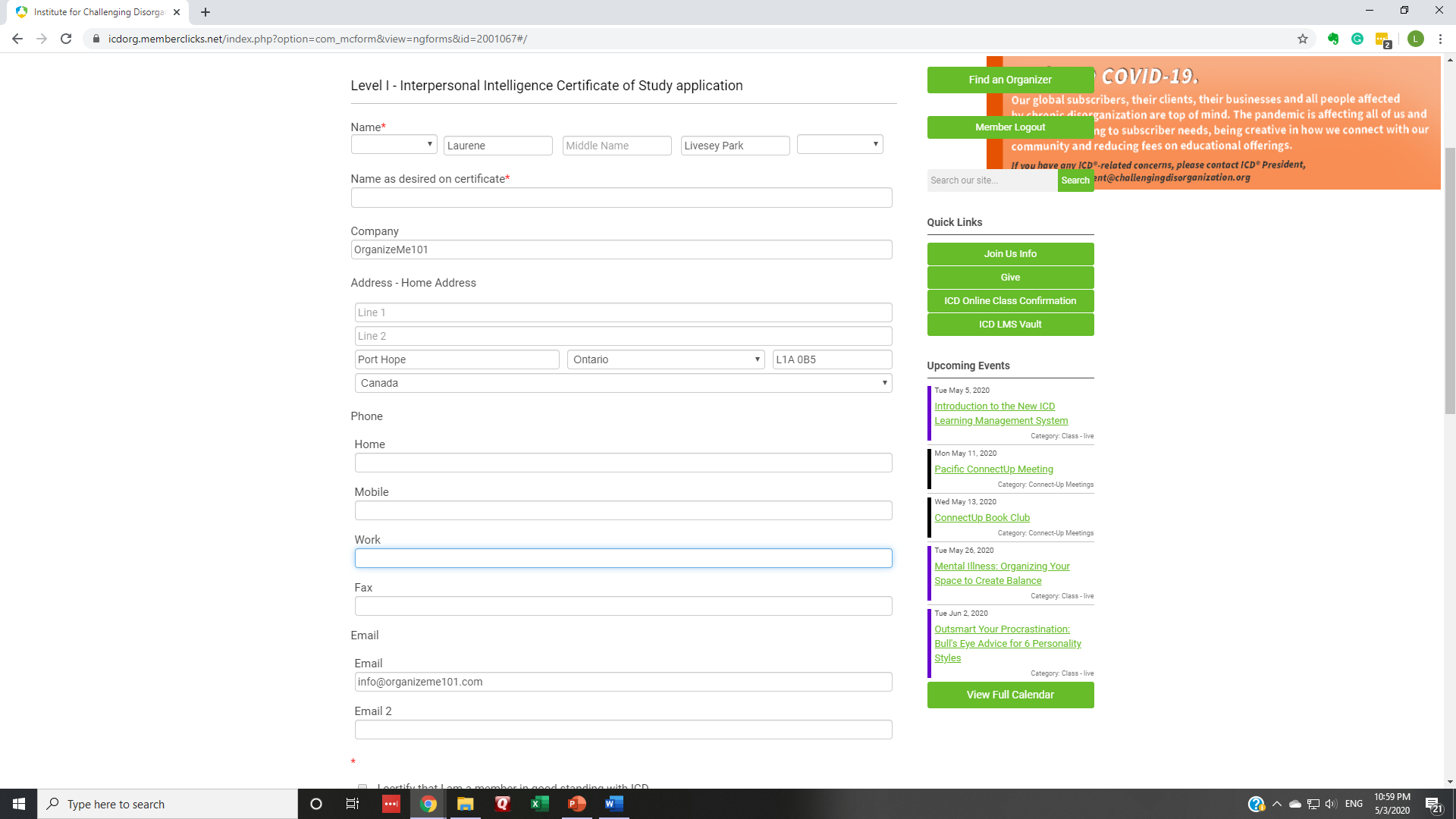 Level II Specialist Certificates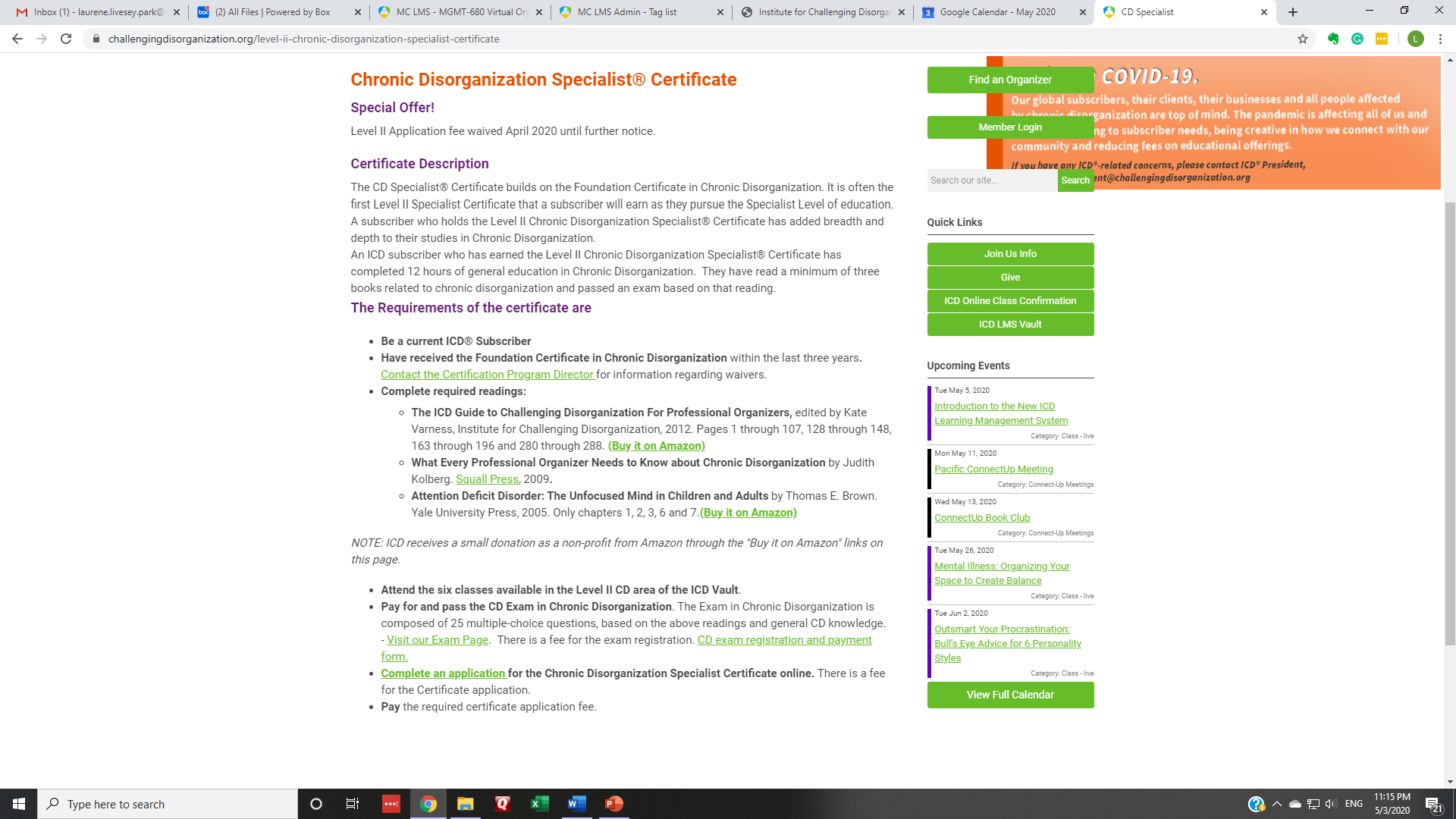 Level II Specialist Exams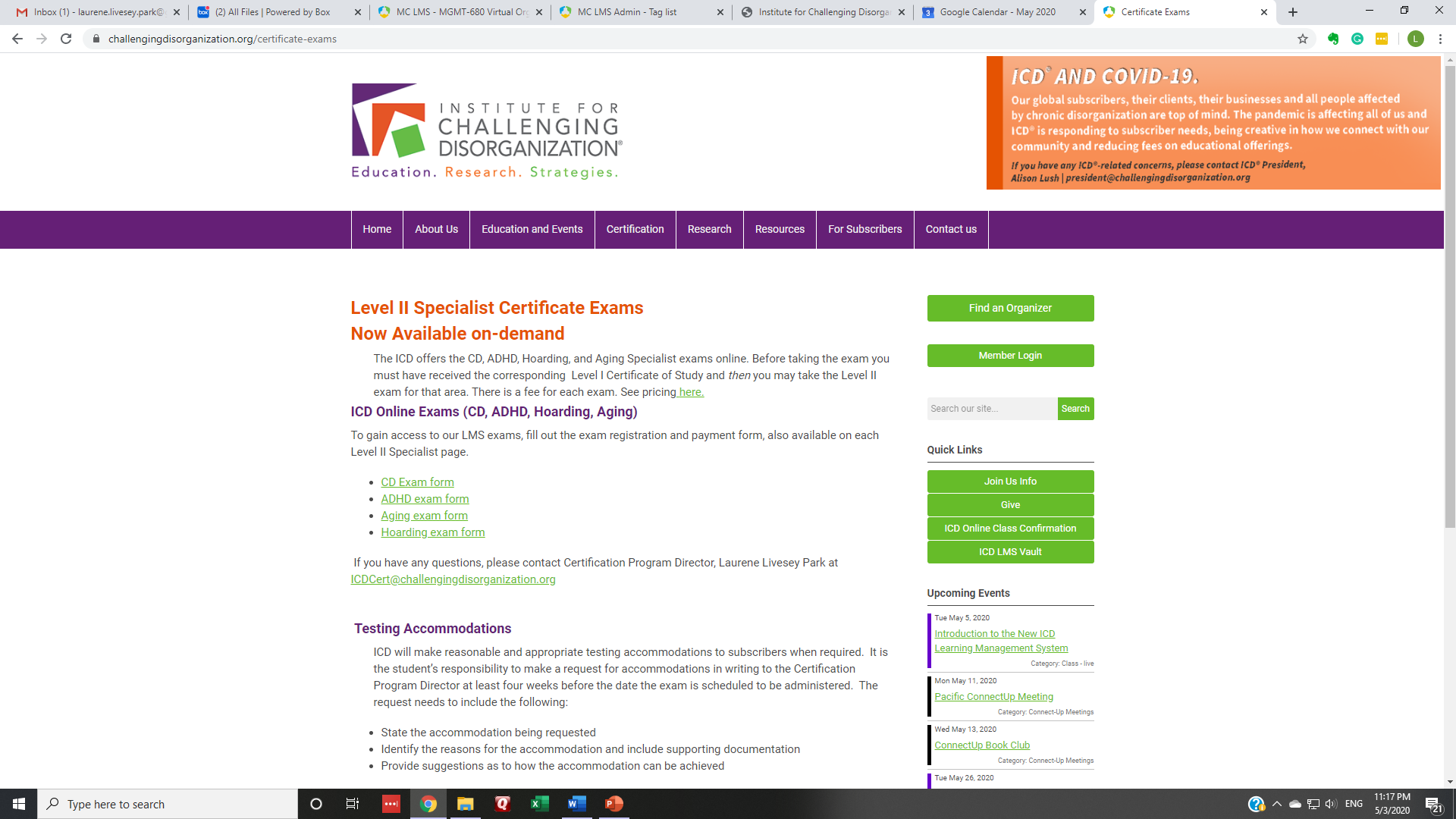 What exam do you want to access?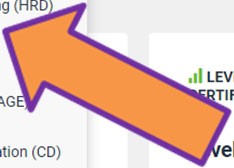 What exam do you want to access?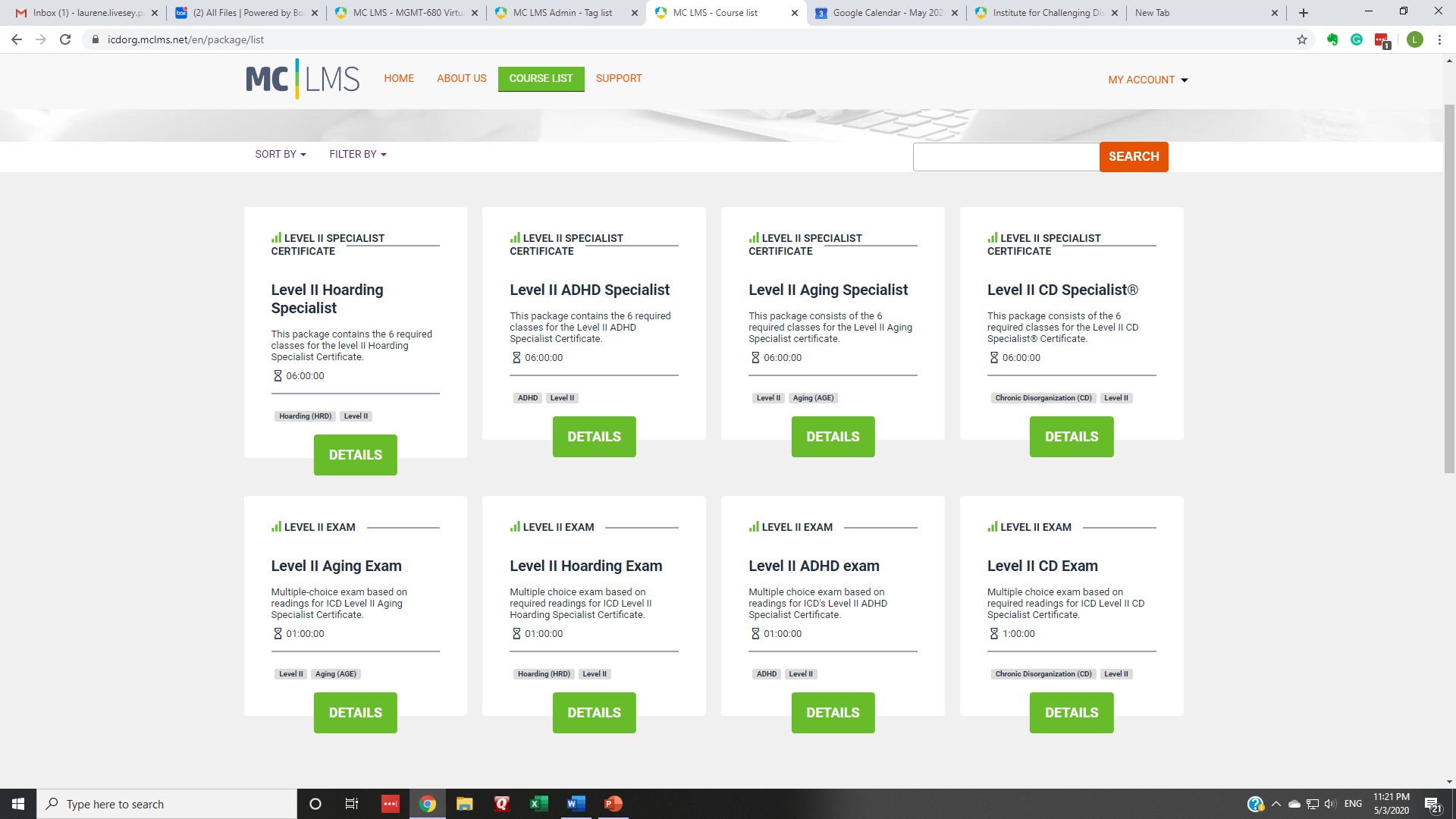 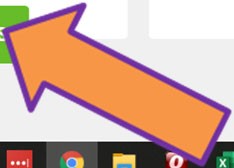 Two parts to exam access.1. Register and pay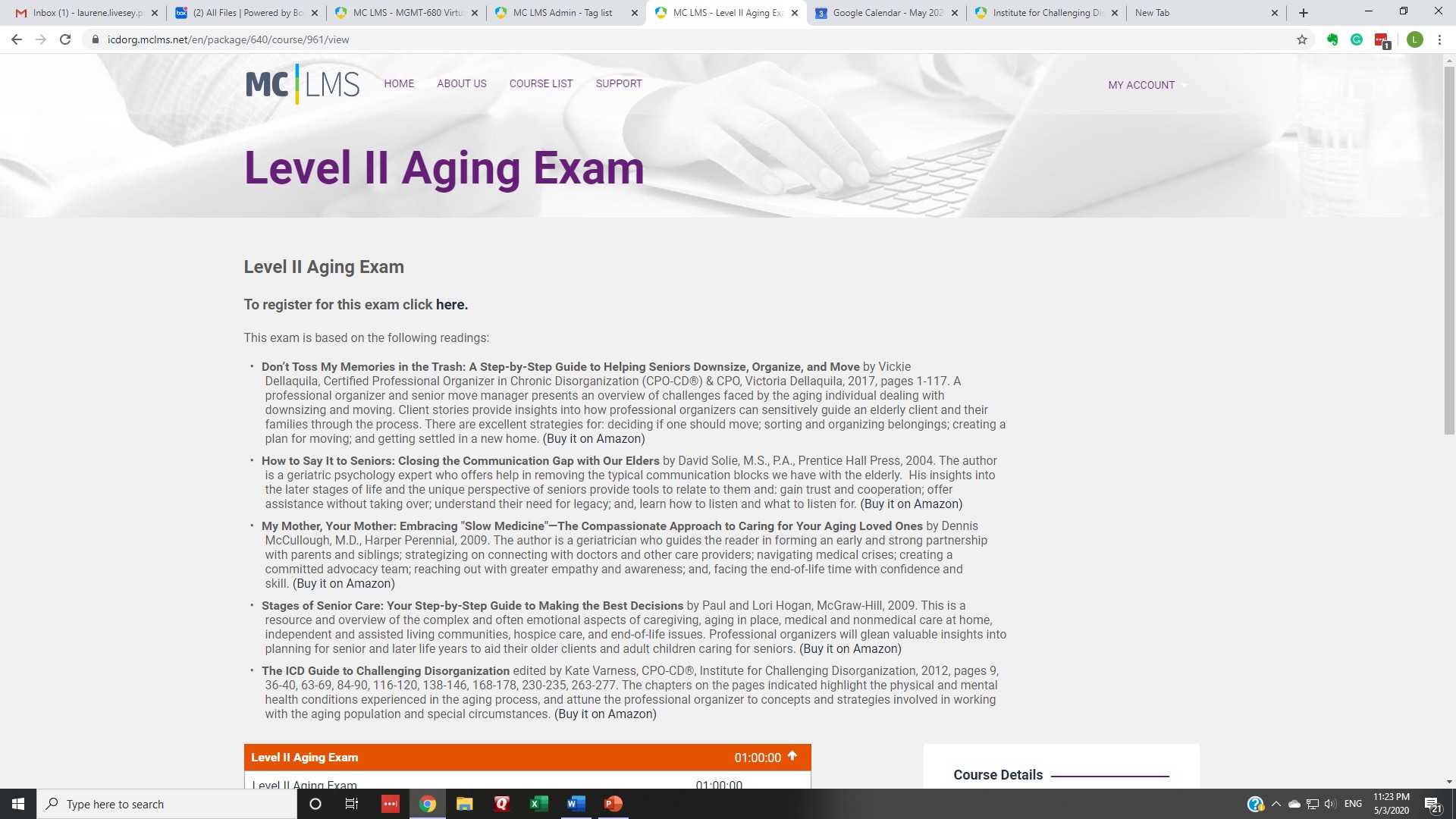 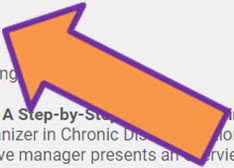 Exam access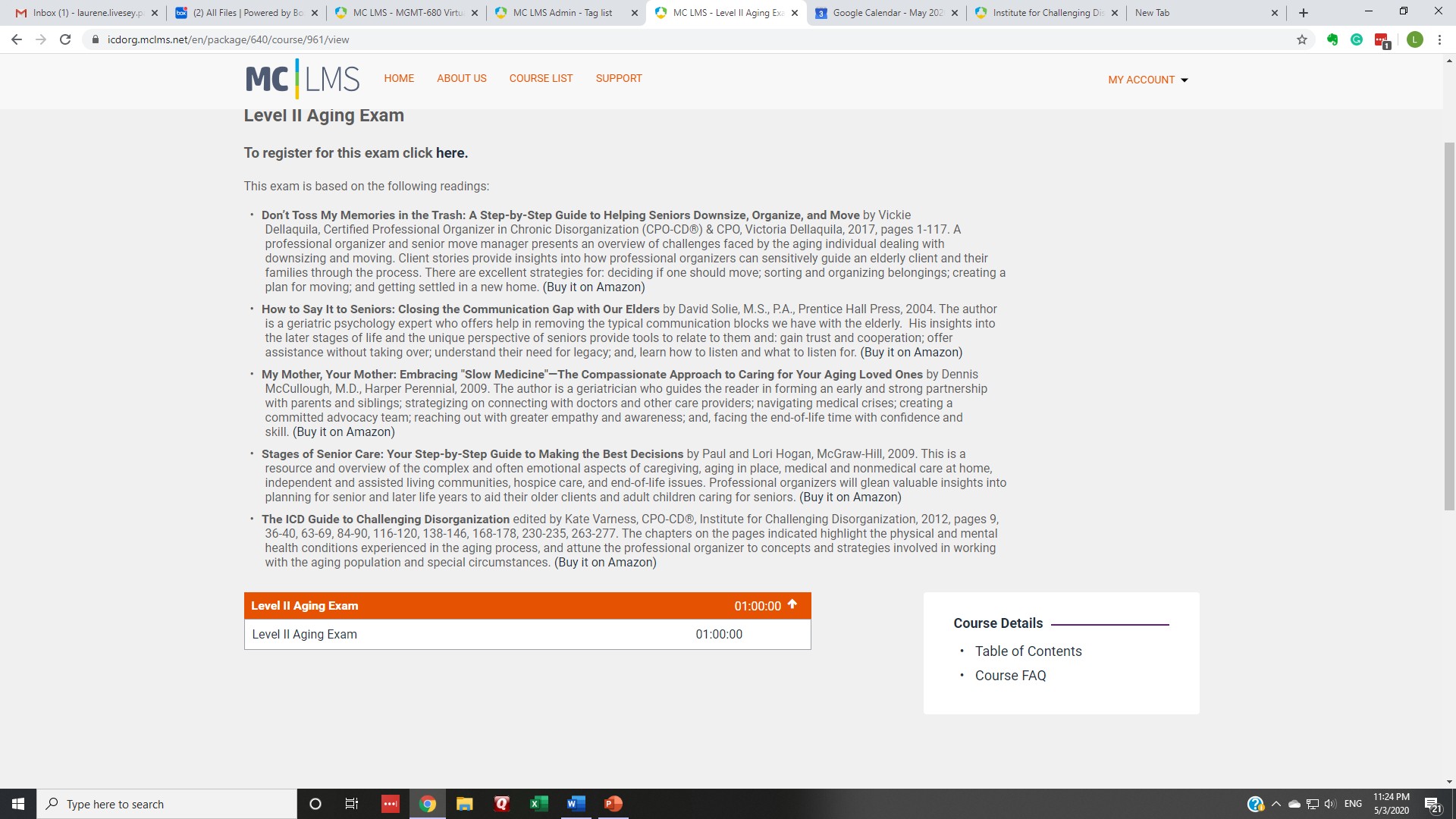 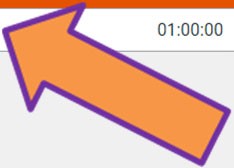 Level II Specialist Certificateswww.challengingdisorganization.org The ICD® Learning Management System©2020 Institute for Challenging Disorganization.All rights reserved.                                  Contact us at ICD@Challengingdisorganization.org